Lesson 5 Guided NotesOrder of OperationsWhen there is _______________________ addition or subtraction step within a _________________, we take the _______________ in order from ___________ to ________________. Example: In this problem we first subtract 4 from 9. Then we add 3.					9 – 4 + 3 = 8If a _____________________________________ is desired, ___________________ are used to show which step is taken ____________.Example: In the problem below, we first add 4 and 3 to get 7. Then we subtract 7 from 9.					9 – (4 + 3) = 2These two rules are part of the ______________ for the ________________________________ in mathematics.Order of operations: 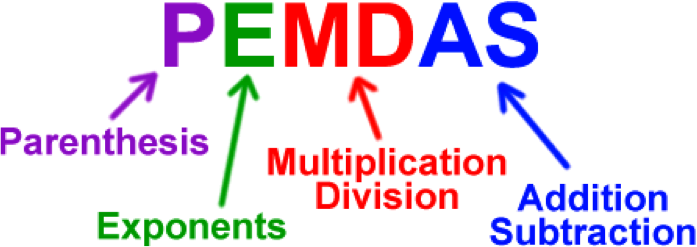 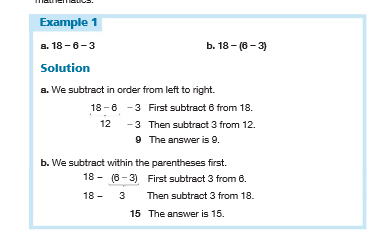 Work out the following examples:Important note: If there are no parentheses. Solve from left to right.16 – 3 + 4 =Important note: If there are parenthesis. Solve parentheses first.16 – (3 + 4) =When there is ____________________________ one multiplication or division step within a ________________________ , we take the _____________________ from _____________ to ___________________. Example: In this problem we divide 24 by 6 and then multiply by 2.				24   6 x 2  = 8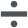 If there are________________________ , then  we____________ do the __________ within the parentheses.Example: In this problem we first multiply 6 by 2  and get 12.Then we divide 24 by 12. 				24   (6 x 2)  = 2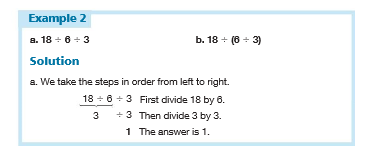 Solve b: 18  (6  3) = Did you get the same answer as a? If no, why not?Work out the following examples:Important note: If there are no parentheses. Solve from left to right.144  8 x 6 =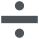 Important note: If there are parenthesis. Solve parentheses first.144  (8 x 6) =Only _____ numbers are involved in _____ _______ of a _________. If ____ numbers are added (or multiplied) changing the two numbers selected for the first addition (or first multiplication) _____ _____ ______ the final sum (or product).Example: 	(2 + 3) + 4 = 2 + (3 + 4)		(2 x 3) x 4 = 2 x (3 x 4)This property applies to ___________ and __________ and is called the ___________   _____________.As shown by examples 1and 2, the Associative Property _______  __________ apply to subtraction or to division.Associative Property of Addition:  Write down an example:Associative Property of Multiplication:When __________the ___________of the numbers that are ________, the ___________ will always be the _____________. Note: It does not apply to divisionWrite down an example: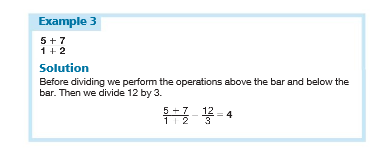 Practice Problems16 – 3+ 4 =16 – (3 + 4) = 24  (4 x 3) = 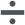 24 4 x 3 =24 6  2 = 24 (6  2) =6 + 9 =    312 + 8 = 12 - 8Rewrite problem g using parentheses instead of  a bar.